Minutes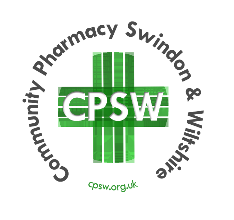 Meeting by Teams: 18th November 2021PresentChair: Chris Shields (item 1 & 2)Members: John Hughes; Aga Janowski; Robert Townsend; Naz Ameen; Catherine Atrill; Christian Davies; Graham Jones, Paddy GompelsEmployees: Fiona Castle; Sarah Cotton, Carolyn Beale (SC and CB present item 3 onwards)Apologies: Tim RendellItemDetailAction ByThere were no updates to member Declarations of InterestCommittee Organisation 2022 onwardsEmployee roles and responsibilitiesMembers reviewed the proposal for distribution of the current Chief Officer workload and agreed that it made sensePossible timescales for further review and change in the light of the Review of Community Pharmacy Representation were discussed. It was noted that CPSW is highly unlikely to exist in its current form beyond the end of March 2023 – the committee will either cover a larger geography, including BANES or be part of a larger organisation. Both scenarios would affect the structure of employed supportThere was discussion on whether the re-arrangement should be a permanent change in contract, or a secondment/acting arrangement. It was agreed that formal HR advice should be sought regarding advertisement of posts.CS to speak individually with employees to discuss committee proposal and their expectations/availabilityBudget allocationsIt was noted that the funding for the current GP CPCS Implementation post is not recurring, and that hours offered should reflect that this project will end when roll-out or funding terminatesCommittee focusFrom presentation at PSNC conference, FC advised the committee that there was unlikely to be clear guidance from the Review Steering Group proposal and vote on whether a merger or redefinition of boundaries will be preferred for the LPC. Committee members should discuss with and influence decision-makers in their own organisations.CSCSAllReview of MinutesMinutes were accepted as a true recordUdates in the action report were notedOfficer reportsCarolyn BealeContinued progress was noted; the reality of practice teams sending patients to those pharmacies in which the have confidence was noted -an important part of the role is ensuring that low confidence is not due to mis-understandingdiscussed how referrals may be moved around a pharmacy organisation rather than returned to surgery if capacity issues or pharmacist absenceSarah CottonReport and activity was notedLower activity reported back through PSNC dashboard for DMS and CPCS than expected from local review of data. This leads to concerns that contractors are not claiming through MYS. Members acknowledged this as likely – especially for DMS where the system requires re-entry of data already reported in PharmOutcomes.Fiona CastleAnnounced that CCG has secured funding for PGD and Independent prescribing add-ons to CPCS. Rapid roll-out of PGDs expected. IT and clinical supervision issues to be resolved to enable Independent Prescribing element.Requested any input from members about messaging for AHSN training videos aimed at Occupational Therapists/GPs and others regarding appropriate pharmaceutical assessment for support rather than “mds solves everything” approach.Website upgrade delayed due to teething problems with initial launch sitesItems requiring Discussion/DecisionHep C servicePotential “room rate” for a supported service to test for Hep C rather than current advanced service which is not meeting patient or pharmacy needAgreed that pre-planning, and blocking out of room generally too difficult; FC to propose something which reflects a per patient flexible approachUrgent Care SupportDiscussed potential for funding under extended CPCS for walk in patients where self-care advice not appropriate and pharmacist contacts the Medvivo professional line for support rather than signposting the patient to 111Winter Preparedness ExerciseFC attending public health exercise to assess local readiness in case of flu outbreak. Requested information about Tamiflu availability from membersAny other businessIt was noted that this is Fiona’s last meeting. A social event in January was proposed – FC to organise